                          St. Felicitas Church                                      13322 Church Road     Carlyle, IL 62231Phone: 594-3040 Fax: 594-3040  stfelbp@wisperhome.comPastor     Fr. Ed Schaefer                                                   Phone:  526-4118                     belpsros@outlook.com                         Father Tom Killeen                       PASTORAL COUNCILJustin Benhoff, Gene Bickl, Cindy Gnaedinger, Joe Luebbers, Don Marti Finance Council: Mary Huelsmann, John Ketterer, Dan Potthast, Allen Thole, and Margie McQuade.Parish Trustees:  Barry Hampel and Alan HeldorferAdministrative Asst:  Deb Rakers-618-594-3040 or cell 618-698-9141 Seventh Sunday of easter Today is an unusual Sunday, for it falls between two important solemnities.  Last Thursday we celebrated the Ascension , when Jesus ascended in glory to the Father.  Next Sunday we will celebrate Pentecost, when the Father and the Son ‘s gift of the Holy Spirit descends upon the apostles.  But this entire time we continue to celebrate the Easter season, our Lord’s victory over death and his promise of new life.  Let us celebrate in Easter joy all that God has done for us.Jesus prays to his Father in today’s Gospel, asking that all may be one.  Peter invited the disciples to pray to ask the Lord to make their leadership—the apostles—whole again.  (Twelve was symbolic of fullness and unity.)  John tells us that God is love and love joins us to God.  Let us pray that we too may find worthy leaders to guide us to Christian unity in God’s love.                        Question of the Week   What specifically can I do this week to give of myself to someone else?                   WEEKLY OFFERING                       May 9, 2021Number of Envelopes 31Envelope Total……………..$1192.00Loose Collection………………$40.00                     Grand  Total………………..$1232.00                    Chicken Dinner……………..$9077.35 Our monthly income for April 2021 was $6703.00 and monthly expenses was $5425.00.               Thank you for your generosity Liturgical Ministries  May 16: 9:30 A.M.   GREETER: Deb Rakers   LECTOR:  	Sue Potthast   SERVERS:  Alayna & Mariah Benhoff   MUSICIAN:  Maribeth Detmer   May 23: 9:30 A.M.   GREETER: Deb Rakers   LECTOR:  Alayna Benhoff   SERVERS:  Evie Albers & Abby Voss   MUSICIAN:  Maribeth Detmer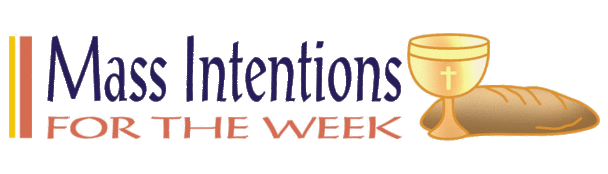 May 16:  Irvin & Trudy Luebbers       May 23:  Successful crops                                    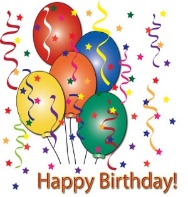 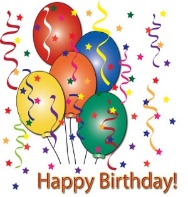 Allison VonBokel:  May 17Ken Wellen:  May 18Mark Hall:  May 21Wyatt Hampel: May 21John Hampel: Belated May 13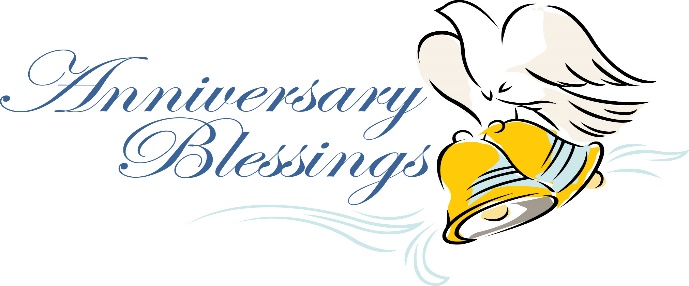 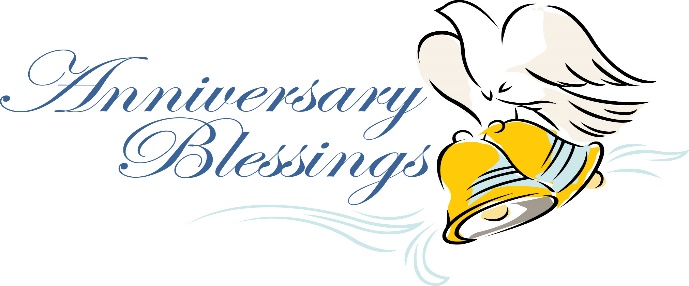 Donna & Joe Luebbers – May 22 – 45 years_________________________________VOCATION CORNER – MayMay 16 –  “There was never a dull moment growing up with seven siblings.  Little did I know that this experience would prepare me well for Benedictine life, life of stability in community lived in the enclosure of the monastery.  Would I have become a monk if my grandmother had not prayed that one of her grandsons would become a priest; if my dad had not told me, “It doesn’t hurt to give God the first option”.  Nothing is more beautiful than encountering Christ.  I didn’t lose my family when I entered the monastery; I joined a family much larger than 10.  I belong to God’s family.”Fr. Caesarius Marple, OSB; Westminster Abbey, Mission, British Columbia; Columbia Magazine April 2020____________________________________         Knights of Columbus meeting May 18th at 7:30 p.m. at Bartelso basement bowling alley.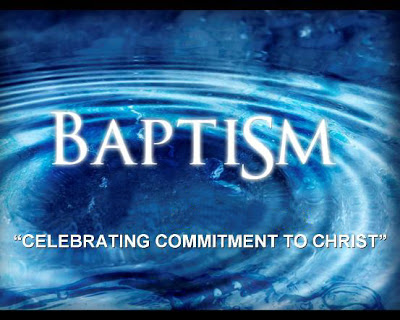 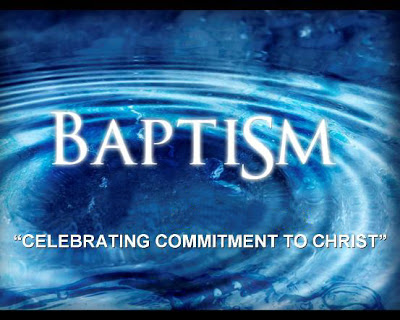 Celebration of baptism after Mass today for:Tyce Michael Gray, son of Zane & Nicole Gray and grandparents Jean & Mark Gray;  Charlotte Joann Haas, Daughter of  Jayme & Tracy Haas and grandparents Cindy & Steve Gnaedinger    _____________________________________There will be a meeting concerning updating the cemetery guidelines.  Tentative date will be June 16 at 6 p.m. at the cemetery (dry weather permitting).  Please try to attend!!______________________________________There are plenty of dates still open for Mass Intentions if interested in having a Mass for a loved one.  Also, light a small candle for $l.00 in memory of someone special.__________________________________Please fill out the form concerning possible pictures to be taken for an update Church Directory.  We need to determine if it is worthwhile setting dates for pictures.Hopefully, we will have 100% interested.____________________________________RUMMAGE SALE:   St. Augustine Parish Center, Thur., June 17 from 4 p.m. to 8 p.m. Fri. June 18, from noon to 8 p.m. Sat., June 19, from 9 a.m. to 12 p.m. ($3.00 brown bag all day).  Additional information on bulletin board.If you have a child graduating from High School this year, please take the form back of Church and return ASAP completed so we can get them to the Messenger.____________________________________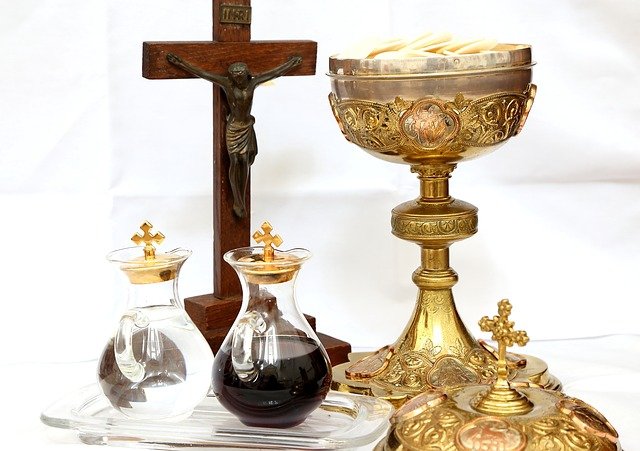 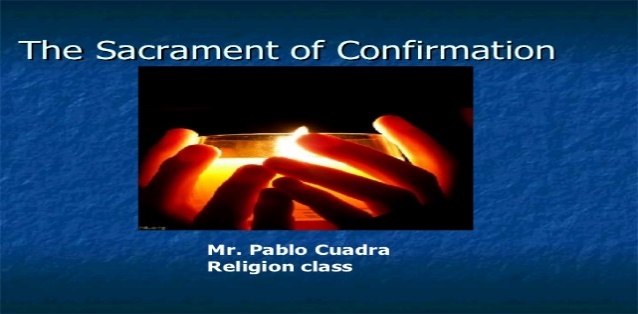 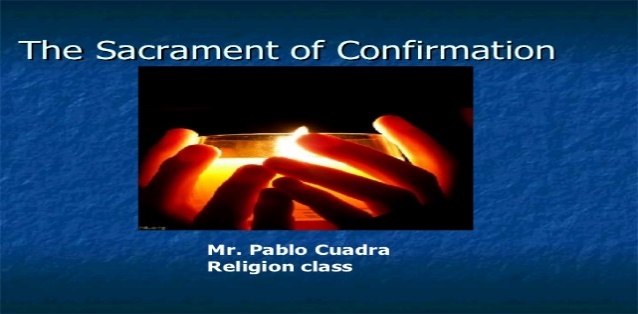 improveme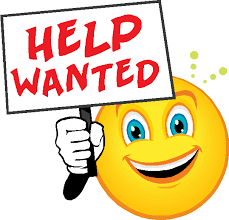 nts and repair needs; and completing necessary repairs when appropriate.  Building and grounds include church, rectory, parish center and cemetery.  As Cemetery Sexton oversees all operations regarding the cemetery including but not limited to selling and recording burial permits and grave locations, opening and closing of graves, and placement of headstones. To apply send cover letter with résumé to St. Francis of Assisi Parish, PO Box 93, Aviston, Illinois 62216; email to parish@stfrancisav.org
 Please don’t forget to reserve your space for Mass. This will be first come, first-served basis. We definitely have more room for additional parishioners. So if you are able, please join us in prayer at our 9:30 Mass. Please call the office at 618-594-3040 or 618-698-9141 and leave a message or email stfelbpreservations@gmail.com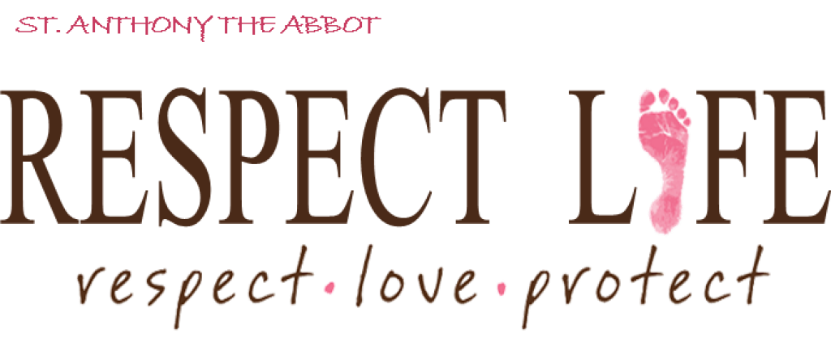 Anyone interested in Father’s  Mike’s homily, please call his cell  at 618-978-8767or email hi Mass Schedule for Easter Week:Holy Thursday – April 1 at 6 p.m., Good Friday – April 2 at 4 p.m., Holy Saturday -April 3 at 6:30 p.m. and m at mhuss NO PSR CLASSES SUNDAY, MARCH 28TH AND SUNDAY, APRIL 4TH .ey@stMessenger renewal and subscription can be made anytime throughout the year.  The cost is $25.00. Payments can be made by via your Messenger envelope (also in the pews) or online at www.bellevillemessenger.org.  Please consider subscribing or renewingenryoblates.org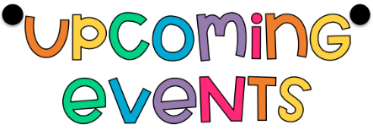 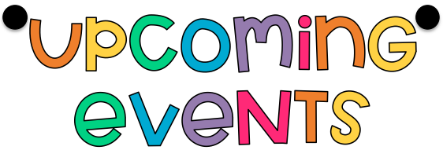 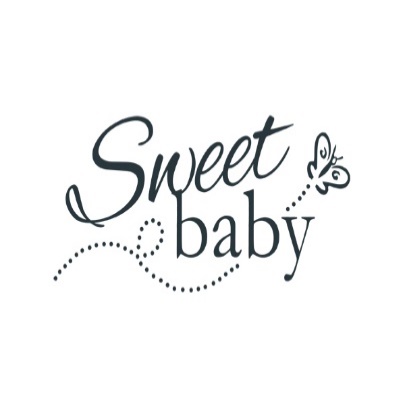 